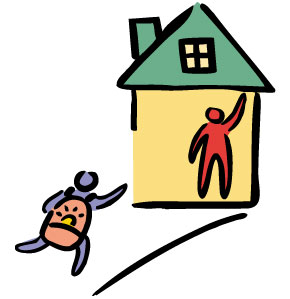 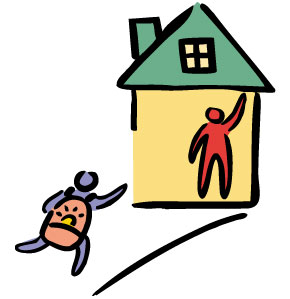 Bright HorizonsSchool Closures Calendar 2020January 1st 				New Year’s DayJanuary 20th  	Teacher InserviceMarch 30th	Parent/Teacher ConferencesMay 22nd 	Awards of Excellence	May 25th	Memorial DayJuly 3rd	Independence DaySeptember 4th    	Teacher InserviceSeptember 7th 	Labor DayOctober 12th	Teacher InserviceNovember 11th	Parent/Teacher ConferencesNovember 26th & 27th  	Thanksgiving & Day AfterDecember 24th 25th           Christmas Eve, Christmas DayDecember 31st 	Closed for New Years EveJanuary 1st	New Year’s Day - 20121